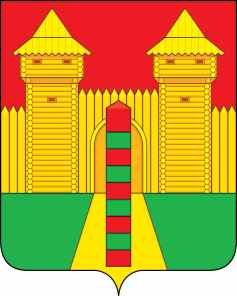 АДМИНИСТРАЦИЯ  МУНИЦИПАЛЬНОГО  ОБРАЗОВАНИЯ«ШУМЯЧСКИЙ  РАЙОН» СМОЛЕНСКОЙ  ОБЛАСТИРАСПОРЯЖЕНИЕот 06.10.2023г. № 269-р         п. ШумячиВ связи с запросом прокурора Шумячского района старшего советника юстиции Лихачева В.А. от 05.10.2023 года Исорг-20660023-546-23/-20660023, о затоплении служебной квартиры, расположенной по адресу: Смоленская область, Шумячский район, п. Шумячи, ул. Сельхозтехника, квартира № 3 жилого дома 16.1. Создать комиссию по обследованию жилой квартиры № 3 жилого дома 16, по ул. Сельхозтехника, п. Шумячи, Шумячского района, Смоленской области, в составе:2.  Комиссии, указанной в пункте 1 настоящего распоряжения до 10 октября 2023 года провести обследование квартиры № 3 жилого дома 16 по                  ул. Сельхозтехника, п. Шумячи, Шумячского района, Смоленской области и представить акт на утверждение.3. Контроль за исполнением настоящего распоряжения возложить на Отдел городского хозяйства Администрации муниципального образования «Шумячский район» Смоленской области.И.п. Главы муниципального образования«Шумячский район» Смоленской области                                         Г.А. ВарсановаО создании комиссии по обследованию жилой квартиры после затопления ПавлюченковаЛюдмила Алексеевна Кирьянов Вадим Сергеевич--начальник Отдела городского хозяйства Администрации муниципального образования «Шумячский район» Смоленской области, заместитель председателя комиссии;главный специалист Отдела городского хозяйства Администрации муниципального образования «Шумячский район» Смоленской области, секретарь комиссии;  СтародвороваНаталья Анатольевна -           начальник Отдела по строительству, капитальному ремонту и жилищно- коммунальному хозяйству Администрации муниципального образования «Шумячский район» Смоленской области, член комиссии.  